BibliografíaMiller, J. & Gerken, D. (2019). Álgebra universitaria y trigonometría. Mc Graw Hill.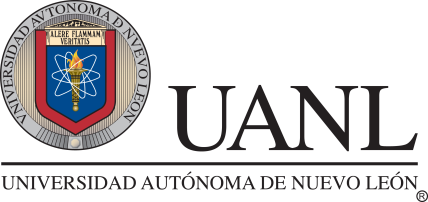 Matemáticas Aplicadas a las Ciencias SocialesGuía de estudio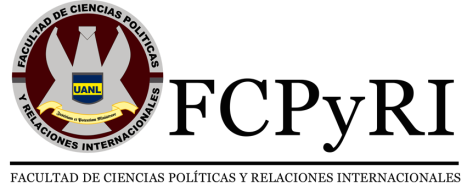 TemaCapítuloPendiente de una línea recta y su aplicaciónCapítulo 1 Sección 1.1Formas de la ecuación de la recta en los negociosCapítulo 2 Sección 2.4Representación gráfica de la ecuación de la rectaCapítulo 2 Sección 2.5Solución de sistemas de ecuaciones lineales (2 ecuaciones con 2 variables)Capítulo 9 Sección 9.1Gráficas de sistemas de desigualdadesCapítulo 9 Sección 9.5La programación lineal aplicada a los negocios y la economíaCapítulo 9 Sección 9.6Solución de modelos de programación lineal a través de método gráficoCapítulo 9 Sección 9.6